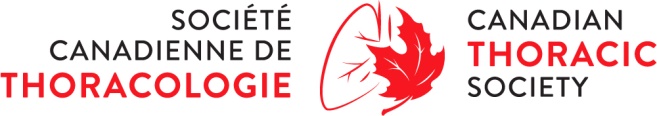 Prix de la SCT pour une réalisation distinguéeFormulaire de mise en candidatureLe Prix de la SCT pour une réalisation distinguée vise à reconnaître le leadership et les services exceptionnels d’individus qui font avancer le travail de la SCT en matière de santé respiratoire.  Il rend hommage à un individu qui, au cours de sa carrière, a fait preuve d’un leadership et de services exceptionnels, notamment :un engagement à l’avancement de la mission et des objectifs de la SCT;un engagement à la collaboration pour l’avancement de la santé pulmonaire; et un sens de l’initiative et une inspiration exemplaires pour son entourage.Il n’est pas nécessaire que le/la candidat-e soit membre de la SCT.    Processus de mise en candidature :Un appel de candidatures sera lancé chaque année. Seuls les membres de la SCT peuvent proposer des candidatures. Le formulaire de candidature doit être accompagné du curriculum vitæ du/de la candidat-e et de deux lettres d’appui. Les candidatures sont examinées par le Comité de la planification à long terme de la SCT, qui recommande ensuite un-e candidat-e au Comité exécutif de la SCT pour approbation. Le Prix de la SCT pour une réalisation distinguée sera décerné au moment et à l’occasion jugés les plus opportuns pour honorer le/la lauréat-e.Personne qui présente un candidat :Nom : __________________________________________________________  Poste : ________________________________________________________________Organisation : ____________________________________________________________Tél. :______________________________Courriel :______________________________Les documents suivants sont en attaché :	□ 	Un exemplaire à jour du curriculum vitae du candidat ou de la candidate	□	Deux lettres d’appuiCandidat ou candidateNom : __	__________________________________________________________  Poste : ________________________________________________________________Organisation : ____________________________________________________________Adresse : _______________________________________________________________Ville : ________________________________ Province: __________________________Code postal : __________________________ Tél. : _____________________Courriel : ______________________________